Svenska BandyförbundetBANDY FÖR BARNSöderhamn 19 oktober 10.00-18.30Denna utbildning riktar sig till dig som just börjat, eller är, ledare för barn i åldrarna 9-12 år. Kursen innefattar både den bandymässiga delen, samt den sociala och fysiska utveckling som sker i dessa åldrar. Målgrupp Ledare som går in i, eller är inom, 7-manna bandy. Ålder 9-12. Förkunskap: Kursen Skridskoskolan eller annan ledarutbildning. Kursinnehåll Kursen omfattar 8 timmar och är en kombination av teori och praktik. Inledning och utvärdering 0,5h Barnens utveckling 1h Fysiskt, psykiskt, socialt, genusperspektiv Upplägg specifikt för denna åldersgrupp Ledarskap 2h Upplägg kopplat mot TUP för denna åldersgrupp Ledarens roll Pedagogik Föräldrakontakt Egen ledarutveckling Praktik inkl. ombyte 2h (1 pass om 90 min.) Pedagogik i praktiken Bandyteori 2,5h Vad är bandy? Baskunskaper kopplat mot TUP för denna åldersgrupp Övningspassets upplägg Reflektioner Övrig information Medtag egen utrustning (skridskor, hjälm, benskydd, klubba) för praktik på is.Anmälan: https://educationwebregistration.idrottonline.se/home/index/1264603Kursavgift: 1000:-                      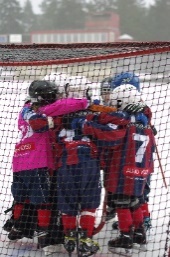 